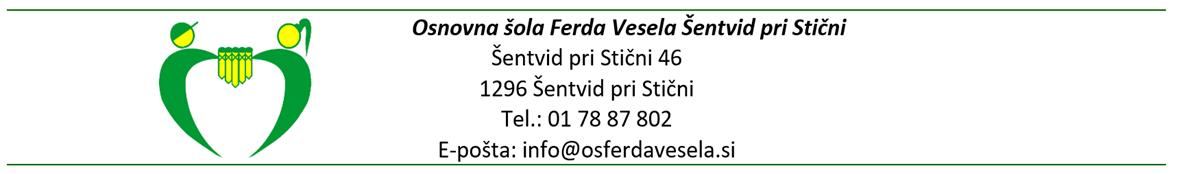 P R A V I L AŠOLSKE PREHRANEŠentvid pri Stični, 4. 11. 2021Na osnovi določil 6. člena Zakona o šolski prehrani (Ur.l. št. 43/2010, v nadaljnjem besedilu: zakon) je Svet zavoda Osnovne šole Ferda Vesela Šentvid pri Stični na seji dne, 28. 2. 2022, obravnaval in sprejel naslednjaP R A V I L AŠOLSKE PREHRANEOsnovne šole Ferda Vesela Šentvid pri StičniUVODNA DOLOČILAčlenUvodna določilaTa pravila urejajo evidentiranje, nadzor nad koriščenjem obrokov, čas in način odjave posameznega otroka, ravnanje z neprevzetimi obroki ter načine seznanitve učencev oziroma staršev z informacijami v povezavi z organizirano šolsko prehrano. S temi pravili se določi tudi sestavo, število članov in mandat skupine za prehrano iz 5. odstavka 5. člena ZŠolPRE-1. UPORABNIKI ŠOLSKE PREHRANEčlenUporabniki šolske prehrane Uporabniki šolske prehrane, v nadaljevanju uporabniki, so: učenci,delavci šole,delavci, ki dopolnjujejo delovno obvezo v šoli,delavci, zaposleni po pogodbi,študenti na obvezni praksi, zunanji uporabniki.členObveznosti uporabnikov šolske prehrane S prijavo na šolsko prehrano nastopi dolžnost uporabnikov šolske prehrane, da bodo:spoštovali pravila šolske prehrane in urnik,plačali prispevek za šolsko prehrano,pravočasno odjavili posamezni obrok v skladu s pravili šolske prehrane,plačali polno ceno obroka, če ga niso pravočasno odjavili,šoli v 30-ih dneh sporočili vsako spremembo podatkov o učencu, prijavljenem na šolsko prehrano.členŠola opredeli v letnem delovnem načrtu vzgojno-izobraževalne dejavnosti, povezane s prehrano in dejavnosti, s katerimi bo vzpodbujala zdravo in kulturno prehranjevanje. Vzdrževanje reda, čistoče in kultura vedenja pri prehranjevanju so opredeljeni v šolskem Hišnem redu. ORGANIZACIJA ŠOLSKE PREHRANEčlenŠolska prehranaŠola za vse učence obvezno organizira malico. Kot dodatno ponudbo lahko organizira tudi zajtrk za učence, ki so v jutranjem varstvu (če je prijavljenih najmanj 10 učencev), kosilo in popoldansko malico.   Pri organizaciji šolske prehrane se upoštevajo Smernice za prehranjevanje v vzgojno-izobraževalnih zavodih,     ki jih sprejme Strokovni svet Republike Slovenije za splošno izobraževanje.členDietna  prehranaŠola organizira dietno prehrano v okviru svojih zmožnosti in v okviru finančnih sredstev. Dietno prehrano je mogoče uveljavljati le na podlagi potrdila osebnega zdravnika ali zdravnika specialista ter s strani stroke zapisanega in priloženega seznama živil, ki jih otrok ne sme zaužiti.členOrganizacija šolske prehraneV skladu s šolskim koledarjem šola organizira  prehrano v dneh, ko poteka pouk in druge organizirane dejavnosti šole. člen Izvajalci prehraneŠolsko prehrano organizira šola tako, da sama izvede nabavo živil, pripravo, razdeljevanje obrokov in vodi ustrezne evidence. Šola lahko nabavo, prijavo ter razdeljevanje obrokov s pogodbo prenese na drug vzgojno-izobraževalni zavod. Vzgojno-izobraževalni zavod, ki prevzame izvajanje navedenega dela dejavnosti šolske prehrane, je to dolžan izvajati pod pogoji in na način, ki ga določa Zakon o šolski prehrani.  Izjemoma lahko šola s soglasjem Sveta šole nabavo, pripravo in razdeljevanje obrokov s pogodbo prenese na zunanjega izvajalca po določbah zakona, ki ureja javno naročanje. KOMISIJA ZA ŠOLSKO PREHRANOčlen Komisija za šolsko prehranoRavnatelj lahko imenuje do sedemčlansko komisijo za šolsko prehrano, ki daje ravnatelju mnenja in predloge o šolski prehrani. V komisijo imenuje:vodjo šolske prehrane, ki komisijo tudi vodi,enega predstavnika učiteljev razredne stopnje,enega predstavnika učiteljev predmetne stopnje,enega predstavnika šolske svetovalne službe,vodjo šolske kuhinje,enega predstavnika staršev,vodjo prehrane in zdravstveno higienskega režima v vrtcu Ivančna Gorica.Komisija za šolsko prehrano je imenovana za mandat štirih let. Ko članu preneha mandat, ravnatelj takoj imenuje nadomestnega člana za čas do izteka mandata prvotnega člana.Članu preneha mandat:na lastno željo, če mu preneha delovno razmerje na šoli, če njegov otrok preneha šolanje na šoli. Če to narekujejo relevantne okoliščine, se lahko število in sestava članov komisije spremeni. členNaloge komisije za šolsko prehrano:daje mnenja in predloge pri organizaciji šolske prehrane,preverja kakovost šolske prehrane, obravnava predloge in pripombe učencev oziroma staršev,vsaj enkrat med šolskim letom (načeloma ob koncu šolskega leta) preverja zadovoljstvo uporabnikov s šolsko prehrano v obliki ankete, ki jo predhodno pripravi vodja šolske prehrane ali sama komisija, izvaja dejavnosti, s katerimi vzpodbuja kulturo prehranjevanja.  Če se kateri član sestanka komisije iz objektivnih razlogov ne more udeležiti, lahko pošlje na sestanek ustrezno zamenjavo.OBVEŠČANJE O ŠOLSKI PREHRANIčlenObveščanje učencev in starševŠola seznanja starše in učence z organizacijo šolske prehrane na način, ki ji zagotavlja razumljivost, pravočasnost ter dostopnost do informacij.členVsebina obveščanjaŠola seznani starše in učence do začetka šolskega leta:z organizacijo šolske prehrane,s pravili šolske prehrane,z dolžnostmi učencev in staršev po prijavi na šolsko prehrano,s subvencioniranjem malice oziroma kosila,z načinom in postopki uveljavljanja subvencij,sproti tedensko pa o:vsebini jedilnikov,ki jih objavi na spletni strani šole, na oglasni deski pred jedilnico ter na elektronski oglasni deski na razredni in predmetni stopnji. Šola mora obvezno obvestiti starše o spremembi cen malice, ki jo določi minister, pristojen za šolstvo (v nadaljnjem besedilu: minister), ter cen zajtrka, kosila in popoldanske malice, ki jo sprejme Svet šole na podlagi izračuna.členNačin obveščanjaŠola obvešča in seznani starše z vsebino 12. točke:na roditeljskih sestankih,preko spletne strani,s pisnimi obvestili,preko šolske publikacije.Razredniki seznanijo učence šole s pravili šolske prehrane na:razrednih urah,šolski skupnosti,z obvestili preko oglasne ali e-oglasnih desk.PRIJAVA , ODJAVA IN PREKLIC ŠOLSKE PREHRANEčlenPrijavaStarši, skrbniki in druge osebe, pri katerih so posamezni učenci (v nadaljevanju starši), lahko prijavijo učenca na šolsko prehrano:praviloma v mesecu juniju za naslednje šolsko leto oziromakadarkoli med šolskim letom.Prijava na šolsko prehrano se opravi preko aplikacije eAsistent. Prijavo hrani šola do konca šolskega  leta, za katerega je bila oddana.členPreklic prijave oz. odjava prehrane za šolsko letoOddano prijavo na šolsko prehrano lahko starši kadarkoli prekličejo brez obrazložitve. Starši lahko za stalno odjavijo vse ali posamezne obroke šolske prehrane. Prijava se lahko prekliče ustno, po telefonu (01 7887 802), po elektronski pošti (info@sferdavesela.si), eAsistentu ali pisno v tajništvu šole. Preklic velja z istim dnem, če je opravljen do 8.00 ure. V primeru kasnejšega preklica velja z naslednjim dnem. Preklic prehrane za nazaj ni mogoč. členOdjava in prijava posameznega dnevnega obroka med šolskim letomStarši lahko odjavijo ali prijavijo posamezni dnevni obrok s pisnim obvestilom preko učenca, po telefonu ali v tajništvu šole. Posamezni obrok za odsotnega učenca so dolžni starši pravočasno odjaviti. Posamezni obrok je pravočasno  odjavljen, če se ga za tekoči dan odjavi do 8.00 ure zjutraj. Učencu bo zagotovljen posamezen obrok, če bodo starši ali učenec še isti dan pred začetkom pouka obvestili  razrednika ali tajništvo šole, da bo  prisoten pri pouku. V kolikor starši posameznega obroka ne odjavijo pravočasno, plačajo polno ceno obroka, vključno s subvencijo. Učencu, ki je odsoten od pouka zaradi sodelovanja pri dejavnostih, ki jih organizira šola, obroke odjavi razrednik/strokovni delavec, ki je zadolžen za izvedbo dejavnosti.SUBVENCIONIRANJE ŠOLSKE PREHRANEčlenUpravičenci do subvencionirane prehraneUpravičenci do subvencije za malico so tisti učenci, do subvencije za kosilo pa tisti učenci; ki jim je po zakonu, ki ureja uveljavljanje pravic iz javnih sredstev, ta pravica priznana. Ti učenci imajo pravico do subvencije za malico oziroma kosilo za vsak dan prisotnosti pri pouku in drugih dejavnostih obveznega programa v skladu s šolskim koledarjem.EVIDENTIRANJE ŠOLSKIH OBROKOVčlenEvidenca šolske prehraneŠola vodi evidenco prijavljenih učencev na šolsko prehrano, ki obsega podatke v skladu s 17. členom Zakona o šolski prehrani (ZŠolPre-1).Podatke, kot so:ime in priimek ter naslov,EMŠO,številka odločbe, s katero je bilo odločeno o upravičenosti do subvencije za malico oziroma subvencije za kosilo, datum nastopa pravice do subvencije za malico oziroma subvencije za kosilo, obdobje upravičenosti, višina subvencije za malico oziroma subvencije za kosilo,pridobi šola iz  centralne evidenc udeležencev vzgoje in izobraževanja, ki jo vodi Ministrstvo za izobraževanje. Če navedenih podatkov iz omenjene evidence ni mogoče pridobiti, jih šola pridobi od pristojnih centrov za socialno delo oziroma od učenčevih staršev. RAVNANJE S PODATKIčlenDostop in posredovanje podatkovDo osebnih podatkov iz prejšnjega odstavka lahko dostopajo le s strani ravnatelja pooblaščeni delavci šole, ki opravljajo dela in naloge na področju šolske prehrane.Šola zbirne podatke iz evidenc posreduje Ministrstvu za izobraževanje, znanost in šport najkasneje do 10. v mesecu za pretekli mesec v obliki zahtevka za izplačilo sredstev.členVarstvo podatkovŠola obdeluje podatke iz svoje evidence in centralne evidence za namen:izvajanja Zakona o šolski prehrani inzaračunavanja plačila za šolsko prehrano staršem.Pri izdelavi statističnih analiz se smejo podatki uporabljati tako, da identiteta učencev in staršev ni razvidna.členHranjenje podatkovV skladu s Pravilnikom o varstvu osebnih podatkov se podatki v evidenci hranijo 5 let od zaključka vsakega šolskega leta, v katerem je učenec upravičen do šolske prehrane.POSTOPKI EVIDENTIRANJA OBROKOV ŠOLSKE PREHRANEčlenŠtevilčna odjavaTajništvo šole vodi celotno evidenco prijav za posamezne obroke. Tajništvo vsak dan posreduje v kuhinjo morebitne odjave posameznih obokov.CENA IN PLAČILO ZA ŠOLSKO PREHRANOčlenCeno malice v osnovni šoli določi s sklepom minister, pristojen za šolstvo, praviloma pred začetkom šolskega leta. Cena malice vključuje stroške živil. Osnovni šoli so zagotovljena sredstva za plače in davke ter druge osebne prejemke za organizatorja šolske prehrane in kuharja za pripravo malic. členTržna cena zajtrka, kosila in popoldanske maliceTržno ceno šolske prehrane (zajtrk, kosilo in popoldanska malica) določi šola s cenikom, s katerim seznani svet šole. Tržna cena šolske prehrane vključuje stroške:nabavljene hrane,uporabljene energije za pripravo,dela, prispevkov in dajatev,amortizacije delovnih sredstev in pripomočkov terdruge stroške, povezane z nabavo, pripravo, dostavo in evidenco šolske prehrane.členPlačevanje prehraneŠolska prehrana se obračunava in plačuje po ceniku. Uporabniki so dolžni plačevati šolsko prehrano v rokih, navedenih na položnicah oziroma obvestilih. Šolsko prehrano starši plačujejo na račun šole s položnico, ki jim jo šola pošlje do 10. v mesecu, rok plačila pa je do 18. v mesecu za pretekli mesec. členUkrepi zaradi neplačevanjaV kolikor starši niso plačali stroškov za šolsko prehrano do roka zapadlosti računa, se jim izstavi opomin. V primeru, da starši ne poravnajo obveznosti plačila šolske prehrane niti v osmih dneh od prejetega opomina, šola učencu ukine vse obroke, razen dopoldanske malice. Najmanj enkrat letno (predvidoma julija) šola za dolžnike, ki niso plačali prehrane niti po opominu pred tožbo, sproži postopek plačila preko sodišča.Za reševanje morebitnih nesporazumov pri obračunavanju števila in višine plačila so pristojni:delavec, ki obračunava prehrano,organizator šolske prehrane,računovodja,ravnatelj.členPlačilo polne cene obrokaV kolikor starši posameznega obroka ne odjavijo pravočasno, plačajo polno ceno obroka, vključno s  subvencioniranimi obroki. Odjavljeni obroki prehrane se obračunajo naslednji mesec.členNeprevzeti obrokiObroke šolske prehrane, ki niso bili:pravočasno odjavljeni alijih učenci v predvidenem času niso prevzeli, šola zaradi odnosa do hrane in kulture prehranjevanja brezplačno odstopi drugim učencem.DRUGI UPORABNIKI ŠOLSKE PREHRANEčlenPravila šolske prehrane veljajo tudi za delavce šole, delavce drugih šol, ki dopolnjujejo delovno obvezo, zaposlene po pogodbi, študente na obvezni  praksi in zunanje uporabnike (v nadaljevanju drugi uporabniki).členCena prehrane in plačiloCena prehrane za druge uporabnike je tržna cena. Stroške za prehrano lahko poravnajo z:nakazilom na račun šole aliodtegljajem od plače, če so zaposleni v šoli. SPREMLJANJE IN NADZORčlenSpremljanje in nadzor živil v vseh procesih priprave prehrane se izvaja po načelih HACCP-sistema, ki  zagotavlja pripravo varnih obrokov, uradni nadzor nad kvaliteto in količino prehrane.členNotranje spremljanjeŠola med šolskim letom vsaj enkrat preveri stopnjo zadovoljstva učencev in staršev o:šolski prehrani indejavnostih, s katerimi šola vzpodbuja zdravo prehranjevanje in kulturo prehranjevanja.Spremljanje opravlja vodja šolske prehrane. Zadovoljstvo učencev se preverja z anketo, ki jo izpolnijo učenci in starši. členStrokovno spremljanjeS strokovnim spremljanjem se vsaj enkrat letno ugotavlja skladnost jedilnikov s strokovnimi usmeritvami Strokovnega sveta Republike Slovenije za splošno izobraževanje. Strokovno spremljanje izvajajo Inštitut RS za varovanje zdravja in območni zavodi za zdravstveno varstvo, ki jih za to pooblasti ministrstvo, pristojno za zdravje. členNotranji nadzorRavnatelj je dolžan:preverjati izpolnjevanje dogovorjenih dolžnosti zunanjega izvajalca oziroma drugega vzgojno- izobraževalnega zavoda,zunanjega izvajalca oziroma drugi vzgojno-izobraževalni zavod pisno opozoriti na ugotovljene kršitve in zahtevati njihovo odpravo,pogodbo oziroma dogovor razdreti, če se kršitve kljub opozorilu ne odpravijo v roku, ki je določen s pogodbo oziroma dogovorom.KONČNE DOLOČBEčlenV primeru razglasitve izrednih razmer se pravila prilagodi glede na navodila pristojnih institucij. Prilagoditve se objavijo na javnem mestu v šoli ter na šolski spletni strani. O posebnih ukrepih učence in starše ažurno seznanjajo tudi vodstvo šole, razredniki in ostali strokovni delavci. Spremembe in dopolnitve teh pravil se sprejemajo po enakem postopku, kot so bila sprejeta ta  pravila.členTa pravila pričnejo veljati z dnem sprejema na Svetu šole.V Šentvidu pri Stični, 28. 2. 2022                          Ravnateljica Osnovne šole Ferda Vesela                                                                   Predsednica Sveta šole:                 Šentvid pri Stični:                 Angelca Mohorič	                                                                                            Martina Jurkovič